txThings TutorialIn this tutorial, we will describe how to run a CoAP server on Raspberry Pi, and run the CoAP client on a PC. The CoAP server and clients are implemented using txThings, which is a Phyton implementation of CoAP. About txThingstxThings - CoAP library for Twisted frameworktxThings is a Python implementation of Constrained Application Protocol (CoAP):http://tools.ietf.org/html/rfc7252txThings is based on Twisted - asynchronous I/O framework and networking engine written in Python.http://twistedmatrix.com/txThings uses MIT License (like Twisted itself).http://opensource.org/licenses/mit-license.phpCopyright (c) 2012 Maciej Wasilakhttp://sixpinetrees.blogspot.com/txThings Python Library Features

txThings has the following features:support for draft-ietf-core-coap-13 - including automatic piggyback/separate response handling. No caching support.support for draft-ietf-core-block-12 (no support for server initiative though - waiting for the resolution)limited support for RFC6690 (Core Link Format) - server only.Other nice things:txThings works nicely on RaspberryPitxThings is compatible with Kivy - brilliant new Python GUI library (I'll post some examples soon).txThings is fully asynchronous (thanks to twisted framework)txThings Installation HowTo txThings is posted on Github. The easiest way to get it is to clone the repository to your local machine using the command below:git clone git://github.com/siskin/txThings.gitLibrary contains CoAP code (inside "iot" directory) and three examples:server.py - CoAP server that starts on localhost, port 5683 and hosts several resourcesclient_GET.py - example client which performs GET request to localhost, port 5683client_PUT.py - example client which performs PUT request to localhost, port 5683Client_GET and client_PUT both use port 61616 - to use them simultaneously change port number in one of the clients. Server will send blockwise responses for default settings. To use txThings you need Python 2.7 with Twisted installed (I suggest using the latest Twisted version, but older releases also work - tested with 11.1).Setting up Raspberry-PiInstall OS on Raspberry Pi (set the appropriate raspi-config for all,including ssh and desktop boot)Install tightvncserver – optionalInstall setup tools for python (such as pip)https://pip.pypa.io/en/stable/installing.html#install-pip Install Twisted on Raspberry Pisudo apt-get install python-pippip install twisted==15.1.0Install txThings on Raspberry Pipip install txThingsSetting up PCIf using Windows, install Cygwin (with all the necessary packages including git, wget, ssh) Install txThings and all the required dependencies (using git on Cygwin and pip)Install Copper on Firefox as a GUI client – optionalhttps://addons.mozilla.org/en-US/firefox/addon/copper-270430/Install Wireshark – optional Run the CoAP Server on Raspberry-PiFrom the Raspberry’s console or using ssh to the Raspberry-Pi, go to the examples directory at : Twisted/txThings/examplesRun the CoAP server : python server.py (See Figure 1)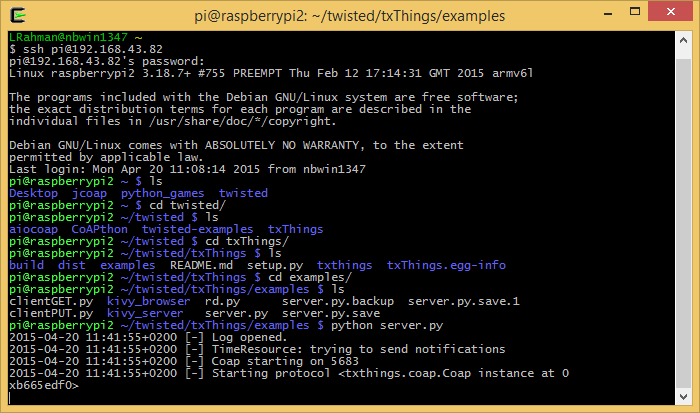 Figure 1.  Running the CoAP Server on Raspberry-Pi using SSHRun CoAP Client on PCIf using Windows, open CygwinGo to the examples directory at : Twisted/txThings/examplesChange the resource name and remote IP address in the source code of client_GET.py or client_PUT.py (see Figure 2)Run the CoAP clients (see Figure 3): For GET operation: python client_GET.py For PUT operation: python client_PUT.py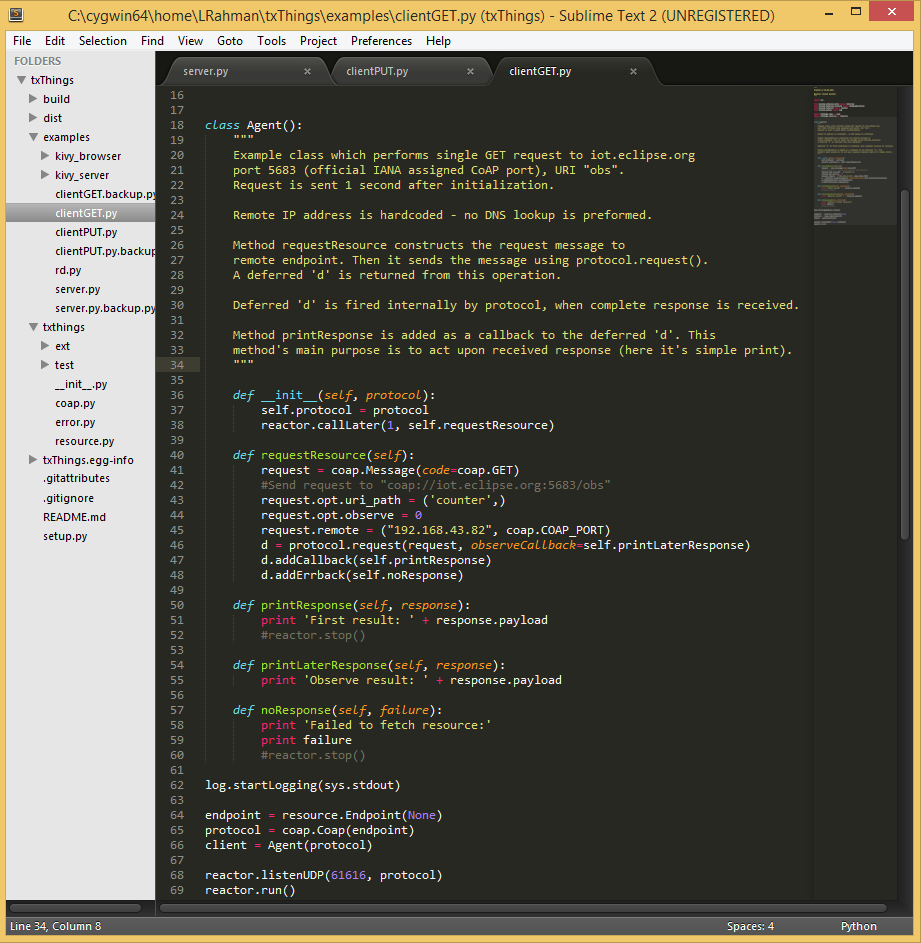 Figure 2.  Change the resource name and remote IP Address in the source code of client_GET.py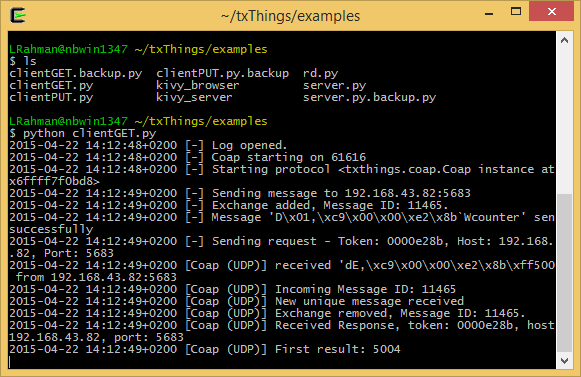 Figure 3.  Run client_GET.py on a Windows PC using CygwinRun Copper on FirefoxThe Copper (Cu) CoAP user-agent is an add-on for the Firefox Web browser. It allows browsing, bookmarking, and direct interaction with CoAP resources. Simply enter a CoAP URI into the address bar (See Figure 4, Figure 5 and Figure 6)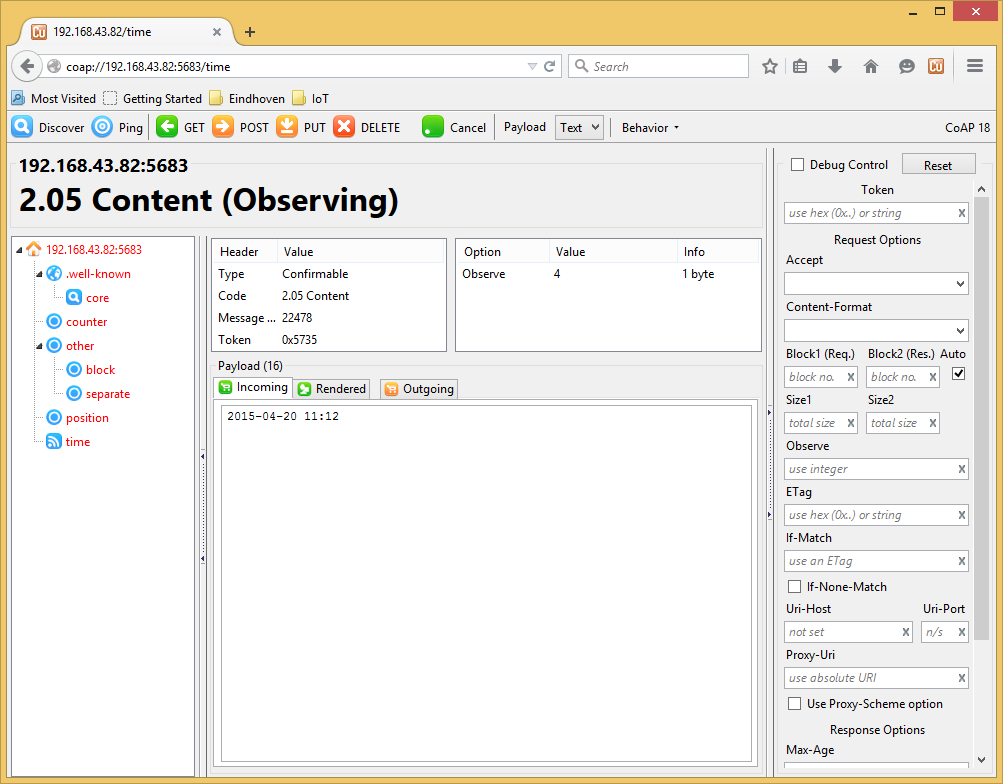 Figure 4.  Running the OBSERVE operation on the resource “time” using Copper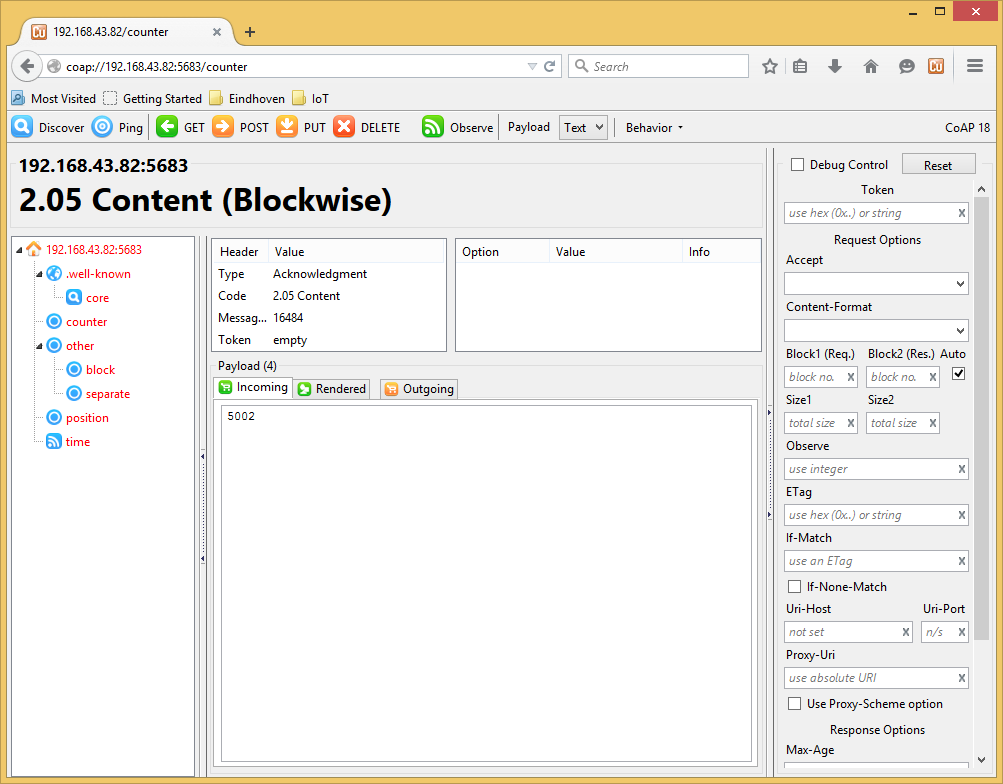 Figure 5.  Running the GET operation on the resource “counter” using Copper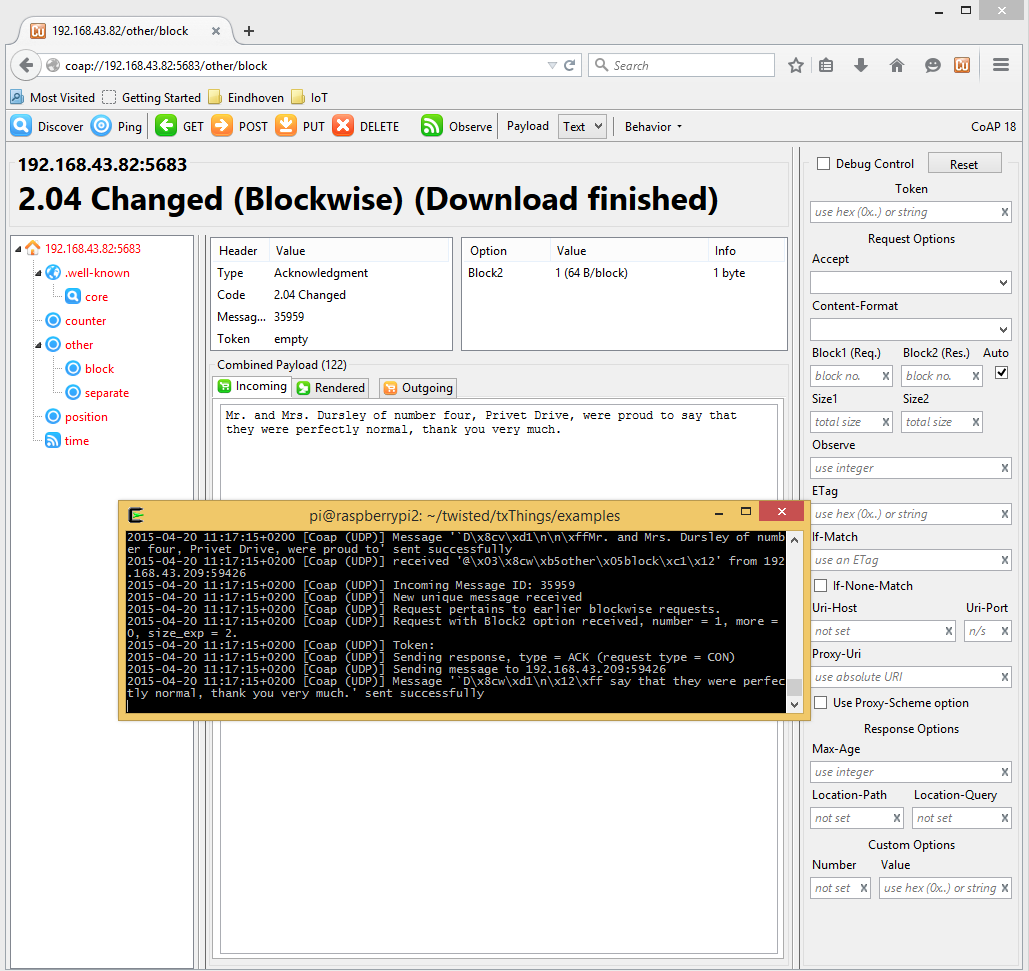 Figure 6.  Running the PUT operation on the resource “block” using Copper